РЕЕСТРмалообеспеченных семей с детьми,готовых принять благотворительную помощьМО г.Урай Ведущий специалист отдела реализации социальных программШакирова Альбина Рафиковна,Т. 8 (34676) 2-33-19№п/пКатегория семьиМуниципальное образование,микрорайон проживания семьиНеобходимая помощьТелефон для справок(в рабочее время).При обращении по телефону указывать № семьи в реестре, которой готовы помочь1.Многодетнаяг.Урай, м-он «Западный»- Костюм демисезонный (мальчик) рост 122 — 128;- Костюм зимний (мальчик) рост 128;- Обувь демисезонная (мальчик) р — р 31;- Обувь школьная,  (мальчик) р-р 31;- Кроссовки (мальчики) р-р 31 и 33;- Школьная одежда: брюки, рубашки (мальчик) рост 122;- Школьные рюкзаки (девочка-11 лет, мальчик-7 лет)8(34676)2-33-192.Многодетнаяг. Урай, ул. Ленина- Канцелярские принадлежности;- Демисезонная одежда и обувь для детей (любая):1)  Девочка-16 лет, рост-170, обувь-38;2)  Мальчик 10 лет, рост-150, обувь-38;3) Девочка — 4 года, рост-110, обувь 27-28;8(34676)2-33-193.Многодетная (имеющая реб. с огр возм. Здор.)г. Урай, м-он Г - Канцелярские принадлежности - Демисезонная обувь для мальчиков — р-р 44 — 46;- Демисезонная обувь для девочки  — р-р 30 — 31;8(34676)2-33-194.Многодетная, г. Урай, м-он Д- Канцелярские принадлежности для 1 класса (мальчик);- Одежда демисезонная для мальчика рост — 120;- Обувь демисезонная:1) для мальчиков — р-р 23-24 и 30-31;2) для девочки — р-р 20-23;- Письменный стол (или уголок школьника);- Подгузники:1) для девочки — 4-5 р-р;2) для мальчика — 6 р-р;8(34676)2-33-195.Многодетная, г. Урай, м-он - Споги резиновые (2 мальчика - двойняжки) — р-р 35-36;зимняя обувь для мальчика — 3 года — р-р — 26-27;- - Канцелярские принадлежности: альбомы 48л., гелевые ручки, ластики, цв. карандаши, цв. бумага, цв. картон, краски, гуашь, линейки, прост. карандаши, дневники (мальчикам), рюкзаки для мальчиков 11 лет.;8(34676)2-33-196.МногодетнаяСОНТ «Рябинушка»- Рюкзак для мальчика 8 лет;- Портфель/рюкзак для девочки -14 лет;- Канцелярские принадлежности: пеналы, ручки, цв. карандаши, простые карандаши, краски, гуашь, кисти, альбомы, клей, точилки, ножницы, обложки для книг, и др.;- Обувь зимняя и демисезонная (резиновые сапоги и др.) для мальчика р-р 34-35;- Обувь для девочки (зимняя демисезонная и школьная) р-р 37-38;- Обувь для девочки 2 года р-р 22-24;8(34676)2-33-197.Многодетнаяг. Урай,м-он Д- Демисезонная, зимняя одежда,  одежда для школы, спортивная и повседневная одежда:1) для девочки 13 лет — рост 158-164;2) для мальчика 9 лет — рост 122-128;3) для мальчика 5 лет — рост 110-116;канцелярские принадлежности (мальчик-3 класс  и девочка 7 класс); - Уголок школьника (стол, стул) для мальчика;- Обувь для мальчиков (зима, демисезонная, ле то) р-р 32-33 (9лет) и 29-31 (5 лет);- Обувь для девочки (зима, демисезонная, лето) р-р 36-37 (13 лет);8(34676)2-33-198.Многодетная г. Урай, м-он 2- Одежда демисезонная и для мальчика рост — 116 (рр 46-48);- Обувь (лето весна) для мальчиков - рр 29-30 и 42-43;- Одежда летняя для мальчиков (8 лет и 13 лет);- Канцелярские принадлежности (тетради общие и тонкие, альбомы, цв. карандаши и др.)8(34676)2-33-199.Многодетнаяг. Урай,м-он Лесной- Демисезонная одежда:1) для девочки 12 лет — рост 155-158;2) для мальчика 8 лет — рост 127-129;3) для мальчика  2 года — рост 107-110;- Обувь:1) для девочки 12 лет рр 37-38;2) для мальчика 8 лет рр — 32-33;3) для мальчика  2 года рр-24-25;- Канцелярские принадлежности: (мальчик-3 класс  и девочка 7 класс); 8(34676)2-33-1910.Многодетная (не полная)г. Урай,территория Лесовод -Одежда зимняя:1) для девочки 9 лет рост — 134-135;2) для мальчика 4 года рост 104;3) для девочки 2 года рост 92-95;- Обувь зимняя:1) для девочки 9 лет рр-32;2) для мальчика 4 года рр-27;3) для девочки 2 года рр-23;8(34676)2-33-1911.Многодетнаяг. Урай, м-он 2А- Демисезонная одежда для девочек:1) 2 девочки (1 и 2 класс) рост135;2) для мальчика рост 116;- Обувь демисезонная:1) для девочек рр-32-35;2) для мальчика рр-30;3) для девочки  рр-20;- Коляска летняя для девочки 2 года ;- Подгузники для девочки рр-5.8(34676)2-33-1912.Многодетная г. Урай,, мкр. Г- Канцелярские принадлежности;-Мягкая мебель (диван);1) одежда для девочки  (рост 164, размер-42, размер обуви-38);2)одежда для мальчика (рост-164, размер-44, размер обуви 40-41)8(34676)2-33-1913.Многодетная г. Урай,, мкр. Аэропорт-Холодильник;1) одежда на мальчика (рост 122-128 см.);2) одежда на девочку (рост 116-122 см.);3) одежда на мальчика (рост 104 см.) 8(34676)2-33-1914.Неполная г. Урай, ул. Шевченко- Канцелярские принадлежности;-Телевизор;-Холодильник;1)одежда на девочку (рост-140 см., размер-36, размер обуви-35);2) одежда на девочку (рост 134 см., размер- 34, размер обуви-33)8(34676)2-33-1915.Многодетная г. Урай, мкр. 21) спортивный костюм на мальчика  (рост 128-130 см.);2) кроссовки на мальчика  (размер 33,34, 26);3)рубашки на мальчика (рост 128-130 см.);4) костюм демисезонный  на мальчика (рост 110 см);5)брюки школьные на мальчика (рост 128-130 см)8(34676)2-33-1916.Многодетная г. Урай, мкр.21) одежда на девочек, спортивные костюмы  (рост-160см., 140см, 128см.);2) кроссовки, сапоги на девочек, туфли школьные ( размер 36-37, 34, 30);3) костюмы демисезонные на девочек (рост-160см., 140см, 128см.);8(34676)2-33-19Начальник управления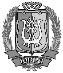 ДОКУМЕНТ ПОДПИСАНЭЛЕКТРОННОЙ ПОДПИСЬЮСертификат  [Номер сертификата 1]Владелец [Владелец сертификата 1]Действителен с [ДатаС 1] по [ДатаПо 1]М.А.Неводничкова